MODÈLE SIMPLE DE FORMULAIRE DE RENSEIGNEMENTS CLIENTS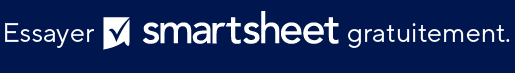 EXCLUSION DE RESPONSABILITÉTous les articles, modèles ou informations proposés par Smartsheet sur le site web sont fournis à titre de référence uniquement. Bien que nous nous efforcions de maintenir les informations à jour et exactes, nous ne faisons aucune déclaration, ni n’offrons aucune garantie, de quelque nature que ce soit, expresse ou implicite, quant à l’exhaustivité, l’exactitude, la fiabilité, la pertinence ou la disponibilité du site web, ou des informations, articles, modèles ou graphiques liés, contenus sur le site. Toute la confiance que vous accordez à ces informations relève de votre propre responsabilité, à vos propres risques.NOM DU CLIENTNOM DU CLIENTNOM DU CLIENTNOM DU CLIENTADMINISTRATEURADMINISTRATEURADMINISTRATEURN° D’ID DU NombreN° D’ID DU NombreN° D’ID DU NombreN° D’ID DU NombreDATEDATEDATEINFORMATIONS SUR LE CLIENTINFORMATIONS SUR LE CLIENTINFORMATIONS SUR LE CLIENTINFORMATIONS SUR LE CLIENTINFORMATIONS SUR LE CLIENTINFORMATIONS SUR LE CLIENTINFORMATIONS SUR LE CLIENTNOMTéléphone portableAdresse du domicileALT. NUMÉRO DE TÉLÉPHONEADRESSE E-MAILNUMÉRO DE SÉCURITÉ SOCIALEADRESSE PROFESSIONELLEDATE DE NAISSANCEINFORMATIONS RELATIVES AU PAIEMENTINFORMATIONS RELATIVES AU PAIEMENTINFORMATIONS RELATIVES AU PAIEMENTPAIEMENT ÀDate de règlementNUMÉRO DE REÇUMONTANT PAYÉMÉTHODE DE PAIEMENTREÇU DEREÇUE PARINFO SUR LE COMPTEINFO SUR LE COMPTEINFO SUR LE COMPTEINFO SUR LE COMPTEPÉRIODE DE PAIEMENTPÉRIODE DE PAIEMENTPÉRIODE DE PAIEMENTSOLDE DU COMPTECE PAIEMENTSOLDE DÛSOLDE DÛDEJUSQU'AUNOTESNOTESNOTESNOTESNOTESNOTESNOTES